Personal summaryWork smart and hardWillingness to learn to improve work quality and productivityTo respect others and be respected by othersBachelor of Science (Hons) Paramedic Science	
Asia Metropolitan University
December 2015Diploma in Pharmacy
Asia Metropolitan University
December 2012Sijil Pelajaran Malaysia (SPM)SMK Sultan Salahuddin Abdul Aziz Shah, Seksyen 2December 2008Work experienceSenior Assistant Pharmacist | Klinik Selva, KLNovember 2015 – currentlyTaking in and handing out prescriptionsDispensing prescriptionsUsing computer systems to generate stock lists and labelsOrdering itemsReceiving, loading and unloading deliveriesDelivering medicines to other branches of the clinicAnswering customers questions face to face or by phonePre-packing, assembling and labeling medicinesPreparing medicinesclinical attachment Assistant Pharmacist - Internship | Hospital Universiti Kebangsaan Malaysia, CherasMarch 2012 – May 2012Assisted on packing, sorting according to prescriptions and dispensingLearned the ways medications should be administered, dosage, precautions, adverse effects and contraindicationsAssistant Pharmacist - Internship | Klinik Kesihatan Jalan Ipoh, KLJuly 2012 – September 2012Hands-on on packing, sorting according to prescriptions and dispensingLearned and explained the ways medications should be administered, dosage, precautions, adverse effects and contraindications to the patientsParamedic - Internship | Hospital SelayangSeptember 2013 – November 2013Triaging patientsRapidly assessed whether life threatening criteria was present and took immediate actionParamedic - Internship | First AmbulanceMay 2014 – June 2014Provided life support services during medical emergencies on scene and en route to the hospitalParamedic - Internship | University Malaya Medical Center (PPUM)July 2014 – August 2014Rapidly assessed whether life threatening criteria was present and took immediate actionCollected pertinent information from the patient, family and friends, medical records and prescriptionParamedic - Internship | Hospital Angkatan Tentera Kem Terendak, MelakaAugust 2014 – September 2014Rapidly assessed whether life threatening criteria was present and took immediate actionCollected pertinent information from the patient, family and friends, medical records and prescriptions	Initiated plans of care based on patient assessmentsParamedic - Internship | Hospital Angkatan Tentera Laut, Lumut PerakNovember 2014 – December 2014Maintained updated knowledge with treatment protocols, response requirements and quality assurance proceduresCompleted all mandatory education and training classes Hyperbaric chamber treatmentParamedic - Internship | Hospital Bahagia Ulu Kinta, Ipoh PerakNovember 2014 – December 2014Handled patients who are undergoing psychological issuesLearned their way to approach and handle patientsLearned their medications and protocol usedParamedic - Internship | Kovai Medical Center Hospital, Coimbatore IndiaJune 2015 – September 2015Learned the protocols of delivering a baby in any situations single handedlyLearned how to asses a pregnant womenLearned how to asses and monitor a new born baby in NICUEffective social skills gained from experience, dealing with the publicAccurate and methodicalAble to pay attention in detailAble to understand law and guidelines on medicinesAble to read and carry out instructionsAble to explain clearly to members of the publicHigh standard of personal hygiene; clean, tidy and professional appearanceAble to multitaskWell-versed in Microsoft OfficeDiligent, trustworthy and definitely reliableFluent in Malay, English and Tamil Love to work with people and share my thoughts and views in the processLove to meet new people from different backgrounds and socializeCurrent SalaryRM 3800.00expected salary6000.00 Qatari Riyals (negotiable)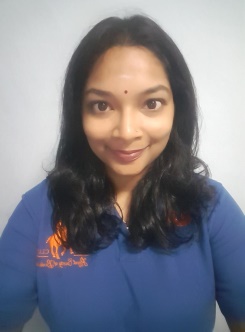 Whatsapp +971504753686 / +919979971283| kriyasheeniy.376175@2freemail.com  
D.O.B 14th March 1991 | Nationality Malaysian